Державна установа 
«Центр громадського здоров’я Міністерства охорони здоров’я України» оголошує конкурс на відбір регіонального консультанта для розробки регіональних втручань по зменшенню впливу факторів ризику на захворюваність для виконання проєкту «Широкомасштабної адаптації та цільового впровадження програм первинної доказової профілактики раку в Європі та за її межами» (PIECES).Назва позиції: регіональний консультант для розробки регіональних втручань по зменшенню впливу факторів ризику на захворюваність для виконання проєкту «Широкомасштабної адаптації та цільового впровадження програм первинної доказової профілактики раку в Європі та за її межами» (PIECES) в Вінницькій, Тернопільській, Рівненській, Черкаській і Чернівецькій областях.Рівень зайнятості: частковийЗавдання:Аналіз існуючого законодавства та регіональних програм щодо впливу тютюну, алкоголю, нездорового харчування на онкологічну захворюваність населенняВизначення і формування стейкхолдерів на регіональному рівні.Розробка комукаційного плану регіонального рівня щодо проведення інформаційних компаній.Проведення інформаційних компаній, круглих столів, регіональних заходів, направлених на обізнаність населення щодо впливу тютюну, алкоголю, нездорового харчування на онкологічну захворюваність.Інші завдання для реалізації проекту.Вимоги до професійної компетентності:Вища освіта (медична, економічна, управління охороною здоров’я).Досвід у підготовці аналітичних звітів; проведенні робочих зустрічей, інформаційних заходів. Досвід взаємодії з органами державної виконавчої влади з питань громадського здоров’я.Знання ділової української мови. Резюме мають бути надіслані на електронну адресу: vacancies@phc.org.ua. В темі листа, будь ласка, зазначте: «362 – 2023 Регіональний консультант для розробки регіональних втручань по зменшенню впливу факторів ризику на захворюваність для виконання проєкту «Широкомасштабної адаптації та цільового впровадження програм первинної доказової профілактики раку в Європі та за її межами» (PIECES)Термін подання документів – до 4 вересня 2023 року, реєстрація документів 
завершується о 18:00.За результатами відбору резюме успішні кандидати будуть запрошені до участі у співбесіді. У зв’язку з великою кількістю заявок, ми будемо контактувати лише з кандидатами, запрошеними на співбесіду. Умови завдання та контракту можуть бути докладніше обговорені під час співбесіди.    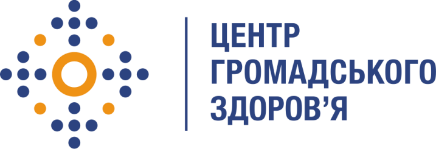 